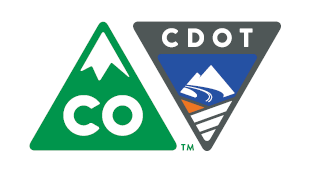 Creating an eLearning Course Using ArticulateJason Prince10/28/2015Resource Materials                                                                                                                                                 TABTerms and Concepts	1Multi-section Course eLearning PPT	2Single-section Course eLearning PPT	3Crosswalk between Instructor Led and Multi-section eLearning PPT	4Articulate Icon List	5Adding a Template to an Articulate Course	6Import a Slide into the Template	7Create a Glossary Term	8Edit or Delete Glossary Term	9Add a Resource Document	10Edit or Delete a Resource Document	11Understanding Interaction Types	12Insert Engage Interaction	13Create and Maintain Tab Interactions	14Create and Maintain Conversation Interactions	15Create and Maintain Accordion Interactions	16Writing a Script	17Prepare for a Recording	18Record Narration	19Record Narration in Audacity	20Import Audio File	21Edit Audio File	22Create Annotation	23Add a Quiz to the Presentation	24Create a Quiz from a Template	25Add or Confirm Template	26Publish to LMS or MS Word Storyboard	27